МОЛИТВЕННЫЙ ЛИСТОКФонда Варнава                      январь-2022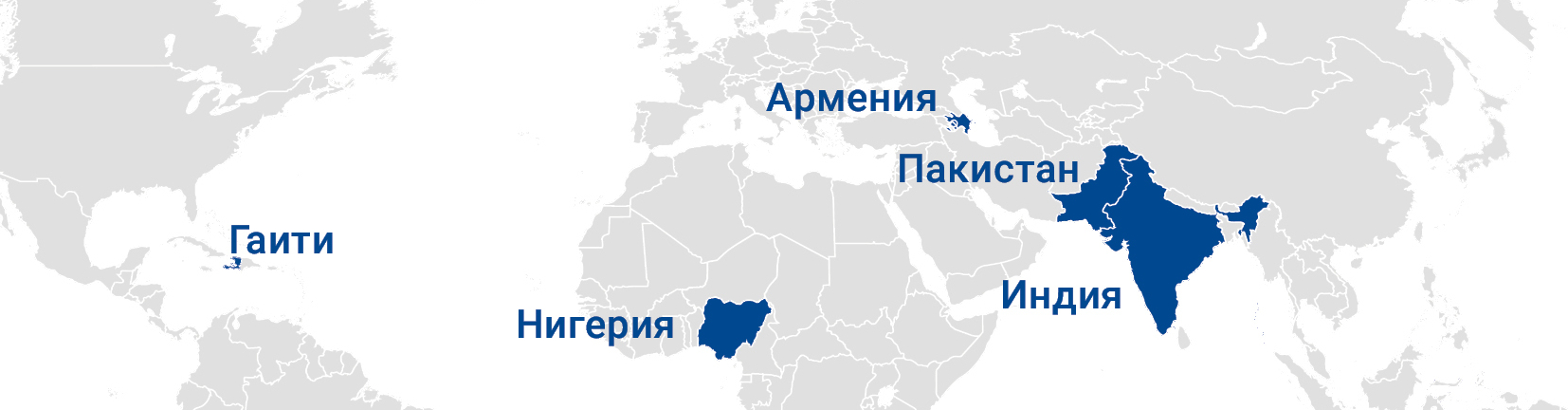 Индия – Власти штата Карнатака собираются ввести новый антиконверсионный закон; пасторы приостановили молитвенные собрания после предупреждения об атаках экстремистов; проверка христиан не подтвердила обвинений против нихНигерия – Церквям штата Замфара угрожают нападением; Христианская ассоциация недовольна тем, что США убрали Нигерию из списка нарушителей религиозных свобод; освобожденного мальчика хвалят за смелость в руках похитителейПакистан – Пасторы осуждают убийство Приянты КумарыАрмения – Действия Азербайджана вызывают беспокойство у христианских служителейГаити – Похищенные миссионеры сбежали от своих похитителей
“Бог же терпения и утешения да дарует вам быть в единомыслии между собою, по учению Христа Иисуса”Римлянам 15:5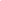 Индия – Власти штата Карнатака собираются ввести новый антиконверсионный закон; пасторы приостановили молитвенные собрания после предупреждения об атаках экстремистов; проверка христиан не подтвердила обвинений против нихНа заседании законодательного собрания 13-24 декабря власти штата Карнатака планируют представить новый закон о запрете обращения в другую веру. На момент написания этого материала законопроект еще не был вынесен на рассмотрение. Если он станет законом, Карнатака будет десятым штатом Индии, запретившим склонение к той или иной религии силой, хитростью и обманом.Христиане выступили с протестом против предложенного закона, и также оппозиционные партии заявили о своем намерении выступить против него.Пасторы в округе Белагави, штат Карнатака, прекратили проводить молитвенные встречи по выходным в арендованных залах и частных домах из-за серии нападений радикальных националистов Хиндутвы, которые ложно обвиняют христиан, что те принуждают индусов к христианству.Полиция неофициально предупредила пасторов, что это “в их же интересах” – приостановить собрания во избежание конфликта с радикалами.“Полиция сказала, что разрешено собираться только тем молитвенным группам, чьи деноминации имеют церковные здания. Все остальные должны прекратить публичные молитвы”, – сказал Нанда Кумар, служитель методистской церкви в Белагави. Полиция также попросила владельцев помещений не сдавать их в аренду для молитв.Молитвенные залы регулярно подвергаются нападениям экстремистских группировок. В воскресенье 28 ноября радикалы ворвались на молитвенное собрание в Белуре, округ Хассан, Карнатака, ложно заявив, что там принуждают людей к христианству.Однако чиновник из местного правительства в штате Карнатака, которому было поручено провести расследование предполагаемого насильственного обращения в христианство, не нашел никаких оснований для подтверждения таких обвинений.В октябре сотруднику администрации И Типпесвами, ответственному за округ Читрадурга, было поручено расследовать жалобы на принудительное обращение в другую веру. В двух деревнях власти побеседовали с 46 семьями христиан и не обнаружили никаких доказательств принуждения к обращению.“Поскольку семьи сказали, что они добровольно перешли в христианство, мы решили прекратить опрос”, – сказал Типпесвами, добавив, что жизнь этих семьи “изменилась в гораздо лучшую сторону и они считают, что причиной тому – их новая вера”.Обратитесь к Господу в молитве о том, чтобы народ Божий в Карнатаке мог мирно поклоняться Ему, какое бы законодательство ни было принято. Молитесь о прекращении нападений на церковные здания и снятии ограничений на христианские собрания. Благодарите Господа за отвеченную молитву о расследовании обвинений, которое только продемонстрировало преображающую силу Его любви в жизни христиан (1 Иоанна 3:1). Молитесь о том, чтобы сила их свидетельства вдохновила наших братьев и сестер по всему штату Карнатака.В началоНигерия – Церквям штата Замфара угрожают нападением; Христианская ассоциация недовольна тем, что США убрали Нигерию из списка нарушителей религиозных свобод; освобожденного мальчика хвалят за смелость в руках похитителейЦерквям в штате Замфара, северная Нигерия, угрожают нападениями, если они не закроются и не прекратят богослужения. Эта угроза, исходящая предположительно от исламистских боевиков, была изложена в письме, направленном нигерийской полиции и службам безопасности.Местное отделение Христианской ассоциации Нигерии в Замфаре предписало церквям следующие три месяца не проводить собрания после 17:00. Также ассоциация выразила протест в связи с решением правительства США не включать Нигерию в список стран, вызывающих особую обеспокоенность в связи с вопросом религиозной свободы. Президент ассоциации Самсон Айокуни сказал, что руководство организации было “в недоумении” по поводу этого решения. “Мы молимся о том, чтобы Нигерия стала страной, где ни одна религиозная группа не будет подвергаться дискриминации  или гонениям”, – добавил он.Староста из баптистской школы “Вефиль”, похищенный, а затем после 150 дней в плену освобожденный по состоянию здоровья, получил похвалу за свои лидерские качества и смелость. Этот 17-летний подросток отказался присоединиться к учащимся, которых похитители освободили раньше, сказав, что не отправится домой, пока кто-то из учеников еще остается в плену. Всего 5 июля 2021 года в штате Кадуна вооруженными людьми было похищено 120 учеников христианской школы-интерната “Вефиль”.Его освободили 26 ноября, так как он был “ужасно болен”, по словам пастора Джона Джозефа Хайяба, председателя Христианской ассоциации Нигерии в штате Кадуна. “Этот мальчик достоин похвалы. Если в своем возрасте он может проявлять такие лидерские качества, это впечатляет”, – добавил он. На данный момент в руках похитителей еще остаются трое учащихся школы. Большинство учащихся уже вернулись домой, похитители освобождали их с июля несколькими группами. Кому-то удалось сбежать самостоятельно.Молитесь о христианах в штате Замфара, чтобы они не чувствовали себя одиноко, ведь Господь обещал не оставить нас и не покинуть (Евреям 13:5). Молитесь о том, чтобы международная общественность всерьез воспринимала насилие в отношении христиан Нигерии. Присоединяйтесь к пастору Джону в его благодарности за мужество и лидерские способности старосты из школы “Вефиль”. Молитесь о его выздоровлении, об исцеляющей и утешающей руке Искупителя (Иов 19:25) над всеми, кто пострадал в этом нападении, а также о благополучном освобождении оставшихся троих учащихся.		В началоПакистан – Пасторы осуждают убийство Приянты КумарыПасторы церквей осудили убийство шриланкийца, рабочего на заводе, которого обвинили в “богохульстве”. Это произошло в Сиалкоте, Пенджаб. 3 декабря Приянта Кумара – буддист – в преддверии ремонтных работ на заводе якобы снял со стены плакат, на котором было написано имя Мухаммеда, пророка ислама.Обвинения в “богохульстве” привели к тому, что на заводе собрались сотни человек. Толпа жестоко напала на Кумару, избивала и пытала его до смерти, а затем его тело подожгли. На данный момент полиция арестовала свыше 50 подозреваемых в убийстве Кумары.Этот случай демонстрирует, с какими рисками сталкиваются религиозные меньшинства в Пакистане, и в том числе христиане. В апреле 2021 года в Фейсалабаде одну христианку по имени Марьям Лал, работающую медсестрой, обвинили в том, что она сняла наклейку с отрывком из Корана. Из-за этого на нее напали и ударили ножом. Полиция успела спасти ее, а также другую медсестру, христианку, от разъяренной толпы.Икбаль Масих, пастор церкви в Сиалкоте, призвал к изменению закона о “богохульстве”, сказав: “Жертве даже не дали возможности объяснить свою позицию”.Комментарии премьер-министра Пакистана Имрана Кхана вселяют надежду, что будут приняты меры в связи со злоупотреблением законов о “богохульстве” и ложными обвинениями в “богохульстве”. “Позвольте прояснить, – сказал Кхан, – Я решил, что отныне мы не будем щадить тех, кто прибегает к насилию во имя религии”.Печально известные пакистанские законы о “богохульстве” (Раздел 295 УК Пакистана) часто используются для ложных обвинений, чтобы свести с кем-то личные счеты. Особенно часто страдают христиане, так как даже простое изложение взглядов своей веры может быть сочтено за “богохульство”, и суды низшей инстанции, как правило, отдают предпочтение свидетельству мусульман, в соответствии с шариатом.Благодарите Бога за скорую реакцию общественности и властей по поводу убийства на религиозной почве. Молитесь о том, чтобы власти от слов перешли к действиям и приняли необходимые меры, чтобы снизить тот вред, что наносится христианам и другим религиозным меньшинствам из-за ложных обвинений в “богохульстве”. Молитесь о том, чтобы после этого ужасного преступления вышли справедливые поправки к закону и христиане продолжали являть своей жизнью, что Господь – их праведность (Иеремия 23:6) и оправдание.		В началоАрмения – Действия Азербайджана вызывают беспокойство у христианских служителейРуководство Армянской апостольской церкви выражает “глубокую обеспокоенность” в связи с действиями Азербайджана на границе с Арменией.В заявлении руководителей церквей говорится: “Азербайджан, игнорируя условия трехстороннего соглашения от 9 ноября 2020 года [соглашение о прекращении огня при посредничестве России, которое положило конец боевым действиям между Азербайджаном и Арменией в Нагорном Карабахе], проявляет новые амбиции в отношении суверенных территорий государства Армения”.Служители Армении призывают международное сообщество и другие церкви “всеми возможными способами возвысить свой голос, чтобы пресечь очередные посягательства азербайджанской стороны во имя спасения человеческих жизней, защиты фундаментальных прав и предотвращения новой трагедии”.Недавняя вспышка боевых действий закончилась прекращением огня, достигнутым при поддержке России, но премьер-министр Армении Никол Пашинян утверждает, что с мая 2021 года Азербайджан присвоил около 41 кв. км армянской территории. Азербайджан же считает эти территории спорными еще с момента развала СССР.Руководитель армянской церкви Ховаким Манукян сказал, что на самом деле “ситуация хуже, чем представляется в средствах массовой информации и по официальным каналам”, и считает, что Азербайджан намерен взять под контроль часть территории Армении, чтобы создать сухопутный коридор в азербайджанский анклав Нахичевань и Турцию.Военная операция Азербайджана в Нагорном Карабахе, этническом армянском анклаве в составе Азербайджанской Республики, началась в конце сентября 2020 года при политической и военной поддержке Турции. Конфликт завершился в ноябре 2020 года тем, что Азербайджану отошли значительные территории, принадлежавшие армянской общине.Воззовите в молитве к Господу о защите христиан Армении. Благодарите Его за то, что армянский народ исторически исповедует христианство, и молитесь, чтобы Господь дал им “премудрость, которой не возмогут противостоять все противники” (Луки 21:15). Молитесь, чтобы Господь был для них щитом и прибежищем в это трудное время (Псалом 17:3).		В началоГаити – Похищенные миссионеры сбежали от своих похитителейОставшиеся 12 человек из группы миссионеров, похищенных вооруженными бандитами на Гаити, сбежали от своих похитителей. Они улетели из Гаити в США 16 декабря. Всего в октябре было похищено 17 человек, в том числе дети. Американская организация Christian Aid Ministries опубликовала 17 декабря заявление, что все пленные сейчас на свободе, “включая 10-месячного малыша и двух мальчиков 3 и 6 лет, все чувствуют себя вполне хорошо”. Двоих освободили ранее, в воскресенье 21 ноября, еще трое были освобождены 5 декабря.Миссионеры со своим водителем были похищены 16 октября печально известной бандой “400 мавозо”, известной похищениями и убийствами в этом регионе. В группе христиан были 16 американцев и 1 канадец, в числе группы были также пять детей.Благодарите Господа, что двенадцати оставшимся миссионерам удалось сбежать и что все теперь на свободе. Благодарите Бога, что Он поддержал их в трудный час, когда они находились в руках бандитов, а также за их упование на Божью защиту и избавление, о котором они постоянно пели (Псалом 33:8). Благодарите Бога за очевидное свидетельство Его любви и необходимости покаяния, которое получили от этих миссионеров их похитители. Молитесь о наших братьях и сестрах, переживших такое непростое испытания, чтобы Бог помог им оправиться и восстановиться после всего пережитого.		В начало